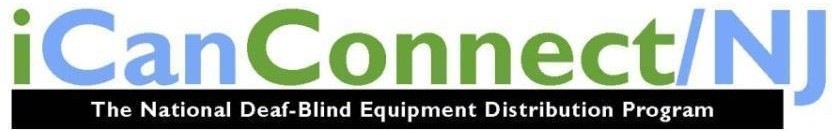 2024 CONSUMER APPLICATIONFirst Time Applying Returning Consumer Other State RecipientState:Applicant Legal Name:Date Birth:Address:City, State, Zip Code:Primary Contact Number:Gender:	Preferred Name:E-mail: Do not have access to email at this time Preferred Contact if you cannot be reached: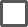 NAME	EMAIL	PHONE #RELATIONI give permission for the iCC Representative to contact this person and share information regarding my application and status	TELL US ABOUT YOURSELF	I am:Student Employed Unemployed RetiredMy preferred ways to communicate are (please check all that apply):Spoken EnglishVisual American Sign Language Tactile Sign LanguageClose VisionSigned EnglishIf applicable, name/number preferred Interpreter:	My preferred way to read is:PrintLarge Print Braille ListeningMy preferred method of communication is: Orally by phoneVisually through ASL InterpreterText by email or messenger application Video platform with captioningOther:I would like my Remote Intake Meeting to be held by:Orally by phoneVideo phone conference through ASL interpreter Zoom Platform with Visual ASL InterpreterZoom Platform with CaptionsPlease expand on any of your current technology needs for distant communication and share any additional information that would help us enhance your experience with the program:Please check one of the following requirements and support documents to verify your income eligibility: To be eligible for this federally funded program, your household income cannot exceed 400% of the federal poverty guidelines or you must qualify for the following programs:I am eligible for the following program and will provide documentation of: Federal Public Housing Assistance (Section 8)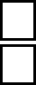 MedicaidLow-Income Energy Assistance Program/Pharmaceutical Assistance for the Aged and DisabledTemporary Assistance for Needy FamiliesSupplemental Nutrition Assistance Program (Food Stamps)/PAAD SSI (Supplemental Security Income)SSDI (Social Security Disability Insurance)*SSI/SSDI ONLY: Include letter stating this is your only source of income or include additional income sources I DO NOT qualify for any of the programs listed above and will provide the following: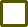 How many people live in your household? 	2023 Federal Income Tax Return will be submitted (full return required)The 2024 income guidelines are listed below:For this program, the FCC requires that the term "deaf-blind" has the same meaning given by the Helen Keller National Center Act. In general, the individual must have a certain vision loss and a hearing loss that, combined, cause extreme difficulty in attaining independence in daily life activities. Please share the following information to assist the program to determine your eligibility.Yes- I have a hearing loss, the cause of my hearing loss is:Born DeafLost hearing as a result of:I have:Hearing AidsBone Conductive Hearing System Cochlear Implant(s)None of the aboveYes- I am blind or visually impaired, the cause of my vision loss is: Born BlindLost vision as a result of:Yes- I have a progressive condition that results in combined hearing and vision loss called:I am/or have been a client of NJ CBVI:Yes No UnsureDepartment:Vocational Rehabilitation Independent Living EducationIf yes, who is your primary contact: Are you receiving services from a vision loss, hearing loss or deaf-blind professional? Program/Contact person/Contact Information:Do you receive SSP Services?Yes NoI DO NOT know what SSP means and would like more informationI am providing the following documentation to verify my disability eligibility:An IEP with the classification of Deaf-Blindness Copy of most recent Audiological ReportCopy of most recent Vision ReportCopy of confirmed diagnosis resulting in Deaf-BlindnessProvided Disability Attestation Document from a professional who has direct knowledge of my combined hearing and vision loss.	TELL US ABOUT YOUR CURRENT COMMUNICATIONS TECHNOLOGY EXPERIENCE	How do you make phone calls?Home Phone   Captel Device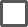   Cellular Provider:  Smart Phone   Relay Service  Facetime(Check all that apply)Other:	Do NOT have access to making calls at this timeCheck here if any these devices were provided through the iCC ProgramWhat device(s) and programs are you currently using?(Check all that apply)Desktop Laptop iPad/tablet JAWSZoomtextAlerting Devices iCanConnect ProvidedYes-I have received training in the last 3 years No-I have not received any trainingIf yes, where did this training take place? (Check all that apply)iCanConnectOne on one training through another program Public classStore (ex: Apple/Verizon) Family/Friend Taught Me4. What is it that you can’t do now that you would like to do?(Check all that apply)Have access to accessible equipment Learn about newer technology availableBe able to communicate with family and friends	\Have access to emailBe alerted when I have incoming calls/messagesZoom Google Meet Messenger DriveNone of the above6. Please share your priority needs for distant communication:	Release of Information	❏ I authorize the New Jersey Commission for the Blind and Visually Impaired and The College of Jersey to share information regarding my application, assessment, and telecommunications needs.❏ I also give them permission to communicate with any individual(s) and/or professional(s) listed in this application.❏ I also give them permission to communicate with other state iCanConnect ProgramsApplicant NameSignature	DateHow did you learn about this program?Referred by my CBVI counselor Referred by a representative from HKNC iCanConnect National WebsiteSocial Media Platform/AdvertisementLocal NJ Agency:Program recipient, family member, or friend 	    Community Event:	Request for iCanConnect/NJ Services	The National Deaf-Blind Equipment Distribution Program (NDBEDP) supports local programs that distribute equipment to low-income individuals who are deaf-blind (have combined hearing and vision loss) to enable access to telephone, advanced communications, and information services. This support was mandated by the Twenty-First Century Communications and Video Accessibility Act of 2010 (CVAA) and is provided by the Federal Communications Commission (FCC). For more information about the NDBEDP, please visit http://icanconnect.org or http://www.fcc.gov/ndbedpI certify that all information provided on this application, including information about my disability and income, is true, complete, and accurate to the best of my knowledge. I authorize program representatives to verify the information provided.I permit information about me to be shared with my state’s current and successor program managers and representatives for the administration of the program and for the delivery of equipment and services to me. I also permit information about me to be reported to the Federal Communications Commission for the administration, operation, and oversight of the program. If I move and apply to any other state iCanConnect program, I also permit all state iCanConnect program(s) I participated in to send my program records to any other stateiCanConnect program I apply to.If I am accepted into the program, I agree to use program services solely for the purposes intended. I understand that I may not sell, give, or lend to another person any equipment provided to me by the program.If I provide any false records or fail to comply with these or other requirements or conditions of the program, program officials may end services to me immediately. Also, if I violate these or other requirements or conditions of the program on purpose, program officials may take legal action against me.I certify that I have read, understand, and accept these conditions to participate in iCanConnect (the National Deaf-Blind Equipment Distribution Program).Privacy StatementThe Federal Communications Commission (FCC) collects personal information about individuals through the National Deaf-Blind Equipment Distribution Program (NDBEDP), a program also known as iCanConnect. The FCC will use this information to administer and manage the NDBEDP.Personal information is provided voluntarily by individuals who request equipment (NDBEDP applicants) and individuals who attest to the disability of NDBEDP applicants. This information is needed to determine whether an applicant is eligible to participate in the NDBEDP. In addition, personal information is provided voluntarily by individuals who file NDBEDP-related complaints with the FCC on behalf of themselves or others. When this information is not provided, it may be impossible to resolve the complaints. Finally, each state’s NDBEDP-certified equipment distribution program must submit to the FCC certain personal information that it obtained through its NDBEDP activities. This information is required to maintain each state’s certification to participate in this program.PAGE 8 CONTINUEDThe FCC is authorized to collect the personal information that is requested through the NDBEDP under sections 1, 4, and 719 of the Communications Act of 1934, as amended; 47U.S.C. 151, 154, and 620.The FCC may disclose the information collected through the NDBEDP as permitted under the Privacy Act and as described in the FCC’s Privacy Act System of RecordsNotice at 77 FR 2721 (Jan. 19, 2012), FCC/CGB-3, “National Deaf-Blind Equipment Distribution Program (NDBEDP),” https://www.fcc.gov/omd/privacyact/documents/records/FCC-CGB-3.pdf.This statement is required by the Privacy Act of 1974, Public Law 93-579, 5 U.S.C. 552a(e)(3).Applicant Signature	DateIf applicant is under 18 years of ageThe College of New Jersey PO Box 7718Attention: iCanConnect Program Ewing, New Jersey 08628E-mail: iCanConnect@tcnj.edu • Telephone: (609)771-2711• Fax: (609)637-5144If scanned documents are submitted, please use PDF format.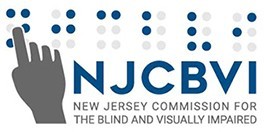 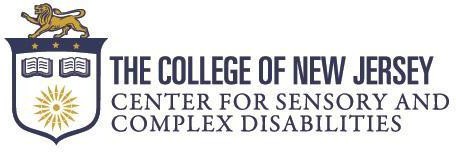 2024 Federal Poverty Guidelines2024 Federal Poverty GuidelinesNumber of persons in family/household400% for everywhere, except Alaska and Hawaii1$60,2402$81,7603$103,2804$124,8005$146,320For each additional person, add$21,520SourceU.S. Department of Health and Human Services